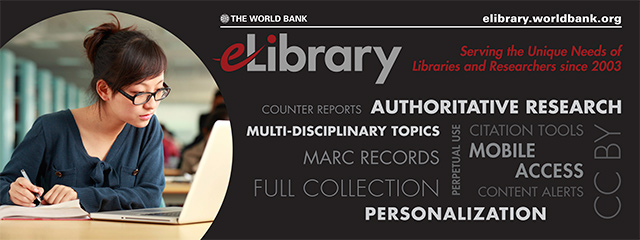  World Bank E- LibraryDünya Bankası’nın yayınladığı 15.000 ‘in üzerinde tam metin kitap, rapor ve diğer dökümanları içeren bir elektronik portaldır.İÇERİK:KİTAPLAR: Kapsam : 1990’dan günümüzeWorld Bank Temel Yıllık Yayınları Veri Yayınları Bölgesel ve Konulu Seri Yayınlar Eğitim Rehberleri ve El Kitapçığı DERGİLER:     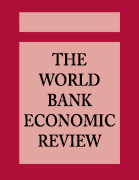 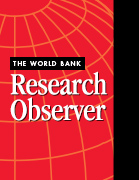 World Bank Economic Review (1996- günümüze) World Bank Research Observer (1996- günümüze)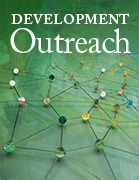 Tüm Development Outreach sayıları ARAŞTIRMA DOKUMANLARI : Policy Research Working PapersWorld Bank Discussion PapersWorld Bank Technical PapersWorld Bank Working PapersYAYIN SERİLERİ Yayın Serileri, World Bank’ın  periyodik olarak, genellikle 6 ayda bir  yayınlanan resmi Dünya Bankası raporlarıdır. Bunlar bölgelerdeki veya belirli sektörlerdeki mevcut ekonomik durum hakkında  bilgi vermektedir. Africa's PulseLatin America and Caribbean Poverty and Labor BriefLatin American and the Caribbean Semiannual ReportMiddle East and North Africa Data BookMiddle East and North Africa Economic MonitorSouth Asia Economic FocusState and Trends of Carbon PricingSustainable Energy for AllWorld Bank East Asia and Pacific Economic UpdateWorld Development Report Background PapersDİĞER ARAŞTIRMALARBu koleksiyon çeşitli resmi raporlar, teknik makaleler, başkanlık gibi kaynakları içermektedir. Diğer araştırmalar listesi : https://elibrary.worldbank.org/page/wb-other-researchWORLD DEVELEOPMENTS INDICATORS(WDI) (Dünya Kalkınma Göstergeleri): * Ülke bazında 50’nin üzerinde gösterge *Konu bazında göstergeler ( Nüfus, Çevre, Ekonomi, Ülkeler ve Piyasalar…) World Development Indicators Listesi : https://elibrary.worldbank.org/page/wb-indicators-data 
World Bank E- Library Tanıtım videosu:Video 1 https://youtu.be/s6GLU4sF3CoVideo 2: https://www.kaltura.com/tiny/k5u8ne-Library’nin içerdiği konular :•  Tarım ve Kırsal Gelişim 
•  Topluluklar ve İnsan Yerleşkeleri
•  Bankacılık, Finans ve Yatırım 
•  Hukuk ve Gelişim
•  Makro Ekonomi ve Ekonomik Büyüme
•  Eğitim 
•  Enerji ve Endüstri
•  Çevre ve Çevre Kirliliğini Önleme
•  Sağlık,Beslenme ve Nüfus 
•  Altyapı ve Ulaştırma 
•  Yoksulluğun Azaltılması
•  Özel Sektör Gelişimi
•  Kamu Sektörü Gelişimi
•  Sosyal Gelişim
•  Teknoloji ve Telekominikasyon
•  Su Kaynakları ve Sterilizasyon
•  Dünya bankası 
•  Finans ve Finansal Gelişim
•  Yönetim
•  Altyapı Ekonomileri ve Finans
•  Uluslararası Ekonomi ve Ticaret
•  Bilim ve Teknoloji Gelişimi